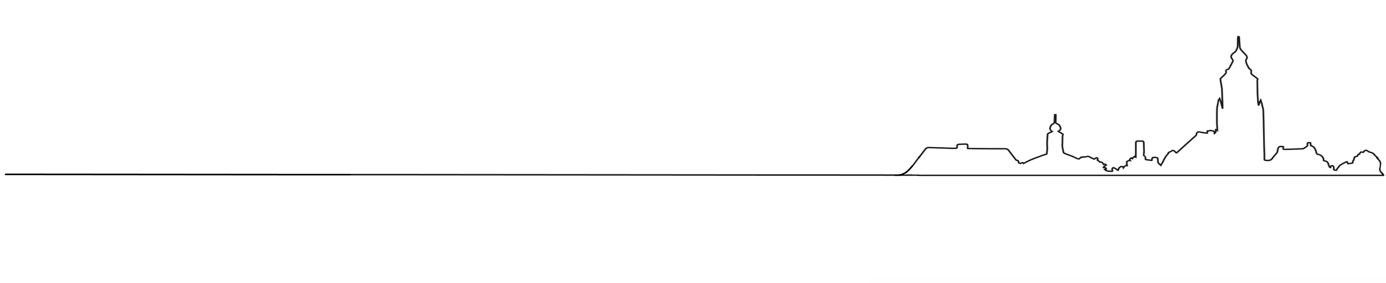 Buffet 1Vanaf 24 personen VoorgerechtRundvleessalade Kipsalade met KerriesausSerranoham met MeloenSalade Nicoise Brood met Kruidenboter en Koude SauzenHoofdgerechtVarkenshaasmedaillons met ChampignonroomsausGepocheerde Zalmfilet met DillesausBetuws StoofpotjeSeizoensgroentenGekruide AardappelwedgesRijst 								€ 25,75 p.p.Wilt u uw Buffet uitbreiden met een soep, dan hebben wij voor u de volgende mogelijkheden:TomatensoepMosterdsoepUiensoepChampignonsoepGroentesoepOssenstaartsoep										€ 3.95  p.p.
Eigen suggesties mogelijk in overleg met de keuken.